Alameda County Safe Routes to Schools 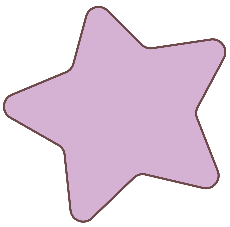 Golden Sneaker Contest Social Media ToolkitSocial media is a great way to reach students, teachers, and the broader community quickly and frequently. That’s why we’ve put together this social media toolkit to provide text and graphics for our Alameda County Safe Routes to Schools (SR2S) partners to share their excitement for the Golden Sneaker Contest on their organizations’ social media accounts. This toolkit was created for:School administratorsSchool districtsElected officialsParents and caregiversYou!You can choose which social media post to use based on the Safe Routes to Schools theme you want to communicate to your community. Go with what works best for you! As a reminder, here are the SR2S themes:Building community on campus and in classroomsEncouraging students to be physically activeReducing pollutionReducing traffic congestionPromoting the choice to use active and shared transportationIncreasing safety on our streetsImproving academic performanceHow to Use these Social Media PostsWe’ve put together instructions and posts that you can use to promote the contest. When you want to use one, just do the following:Download images from this toolkit and save them to your desktop.Log on to your social media site, such as Facebook, Twitter or Instagram.Copy and paste the text we’ve provided into your post, or create your own message that includes the #GoldenSneakerContest hashtag.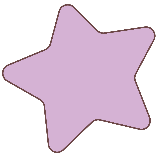 Upload the image you saved to your desktop to accompany your text.Post away! Post 1Post 2Post 3Post 4Post 5Post 6Post 7Post 8Post 9Theme: Build community on campus and in classroomsWhen to post: Anytime now until Friday, March 10Who should post this?: Elected officials, school administrative staff of participating schoolsPost content: Looking for a way to build community at your school? Join the #GoldenSneakerContest! Classrooms work together to walk, bike, roll, use shared transit, and carpool to school to win the coveted Golden Sneaker trophy in this @AlamedaCoSR2S event. Join in the fun! 👟🥾👢Facebook graphic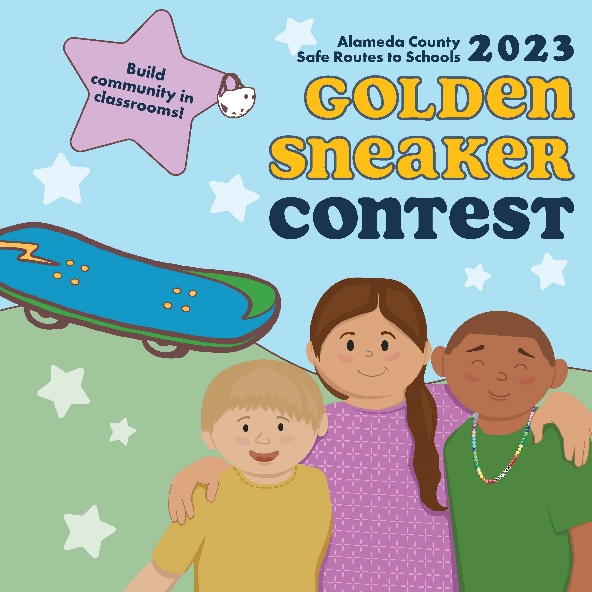 Twitter graphic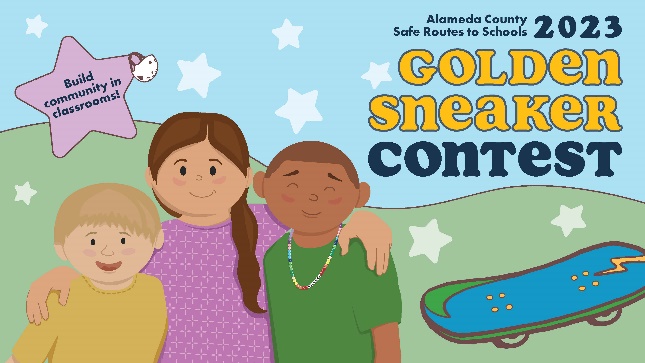 Instagram graphic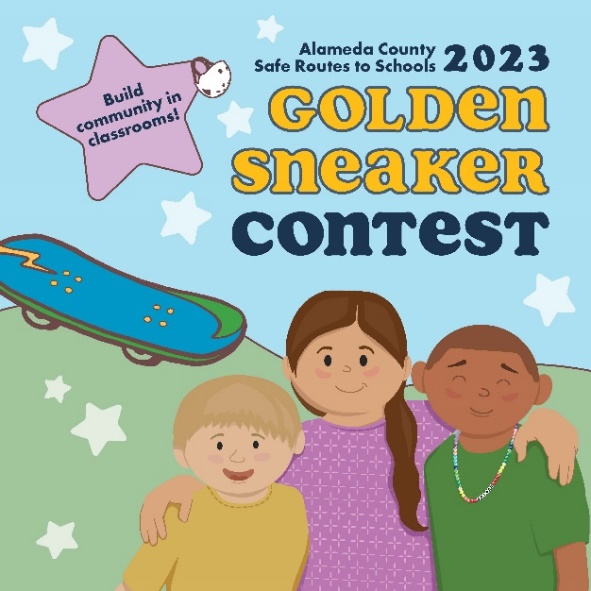 Theme: Build community on campus and in classroomsWhen to post: Anytime now until Friday, February 3Who should post this?: Elected officialsPost content: I’m overjoyed to support community-building in the #GoldenSneakerContest, where classrooms work together to walk, bike, roll, take transit, or carpool to win the Golden Sneaker trophy. Show your support for this @AlamedaCoSR2S event! Register here: bit.ly/GoldenSneakerContest Facebook graphic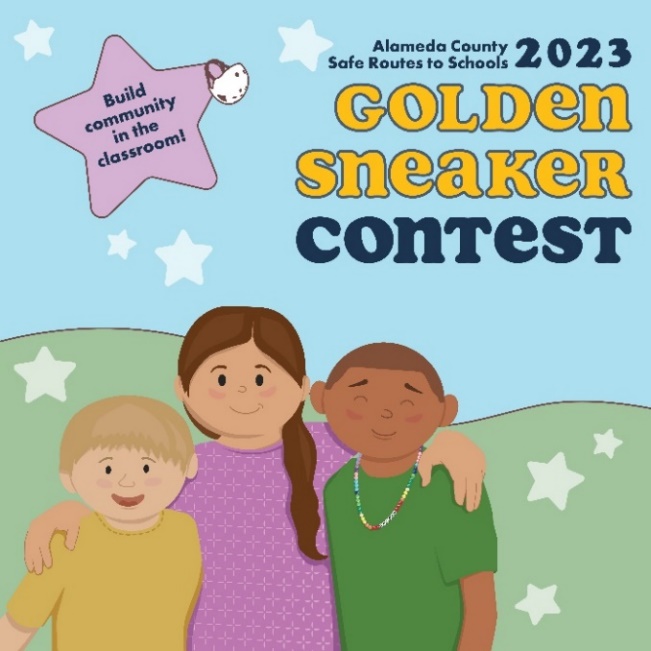 Twitter graphic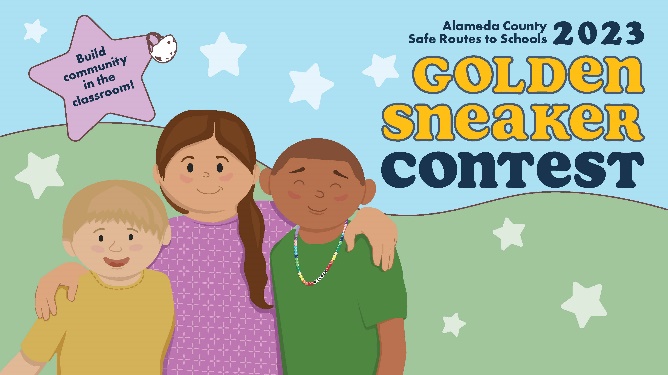 Instagram graphic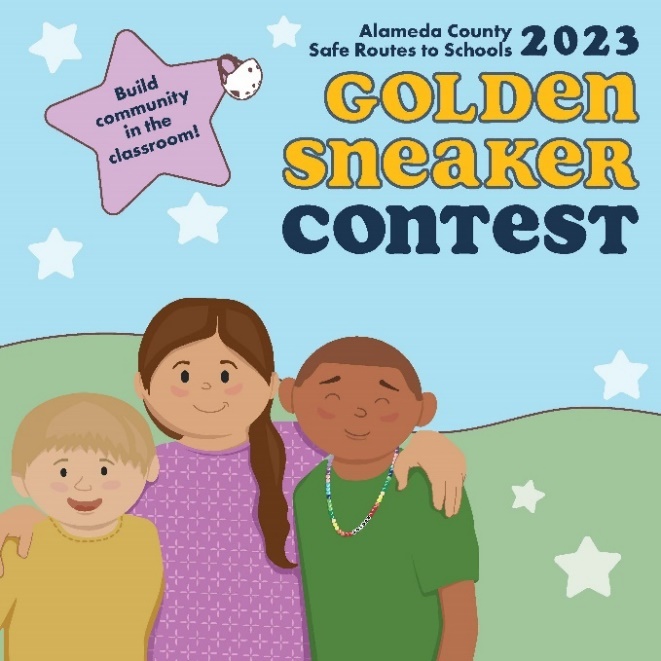 Theme: Encourage students to be physically activeWhen to post: Between Monday, February 27 and Friday, March 10.Who should post this?: Anyone!Post content: Did you know walking can help children achieve the CDC’s recommended amount of exercise? The #GoldenSneakerContest is a great way to get those steps in! 🏃 Let’s get moving and join this @AlamedaCoSR2S event!Facebook graphic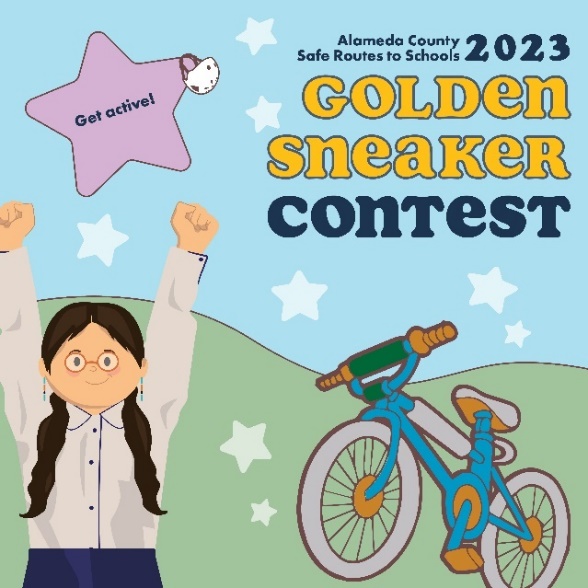 Twitter graphic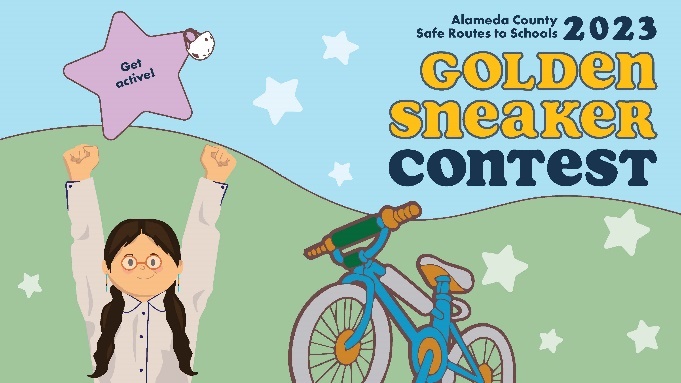 Instagram graphic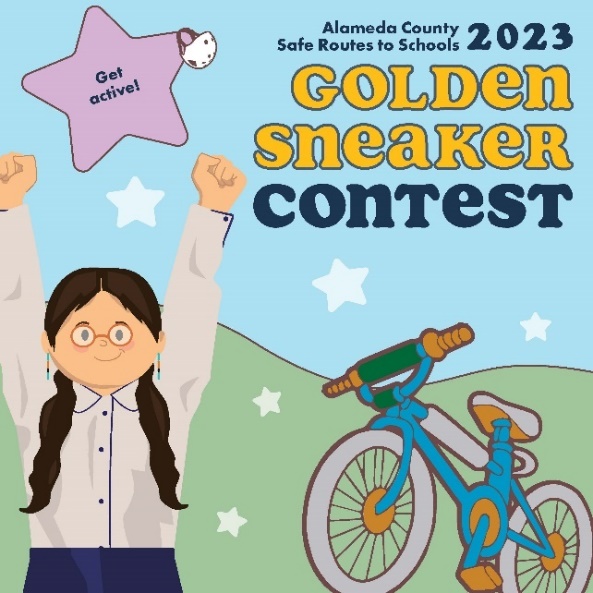 Theme: Reduce pollutionWhen to post: Between Monday, February 27 and Friday, March 10Who should post this?: Anyone!Post content: I’m [select: walking, rolling, using shared transit, or carpooling] for the @AlamedaCoSR2S #GoldenSneakerContest because it keeps us healthy by reducing air pollution around my school - and it’s fun! Join the contest, Feb 27 til March 10.Facebook graphic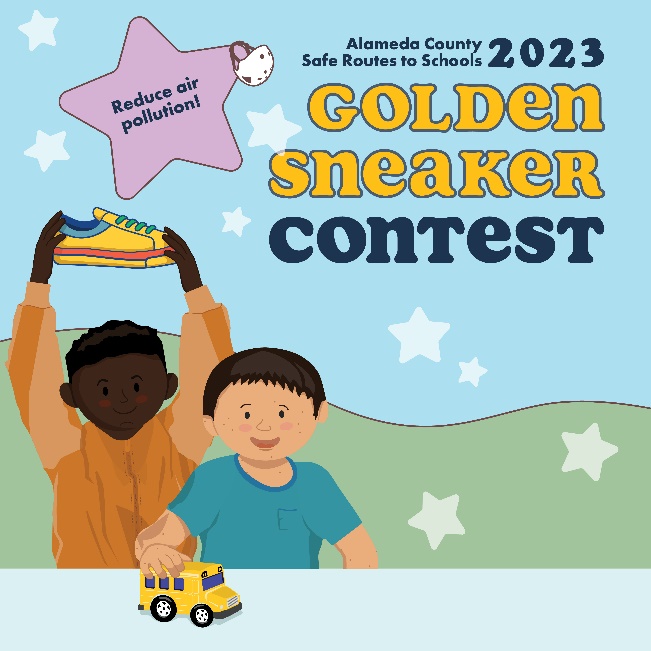 Twitter graphic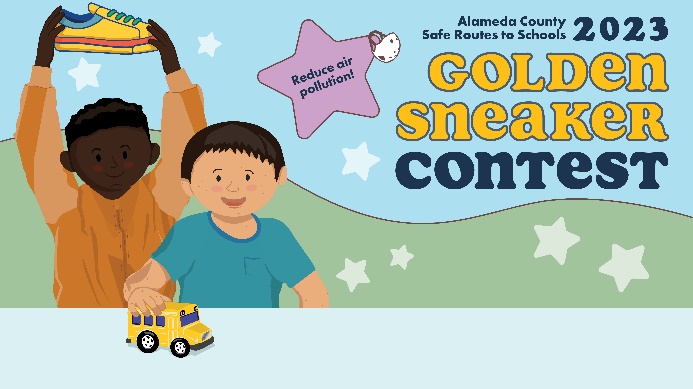 Instagram graphic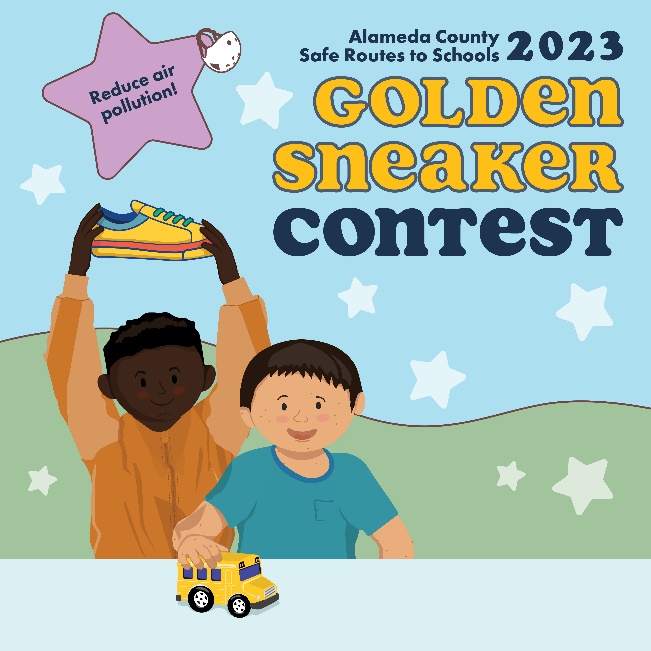 Theme: Reduce pollutionWhen to post: Anytime now until Friday, March 10Who should post this?: Elected officialsPost content: Reducing vehicle emissions is critical to keeping our air and planet clean. That’s why you and your school community should participate in @AlamedaCoSR2S’s #GoldenSneakerContest, Feb 27-Mar 10. Together, we can keep ourselves and our planet healthy 💪 🌎Facebook graphic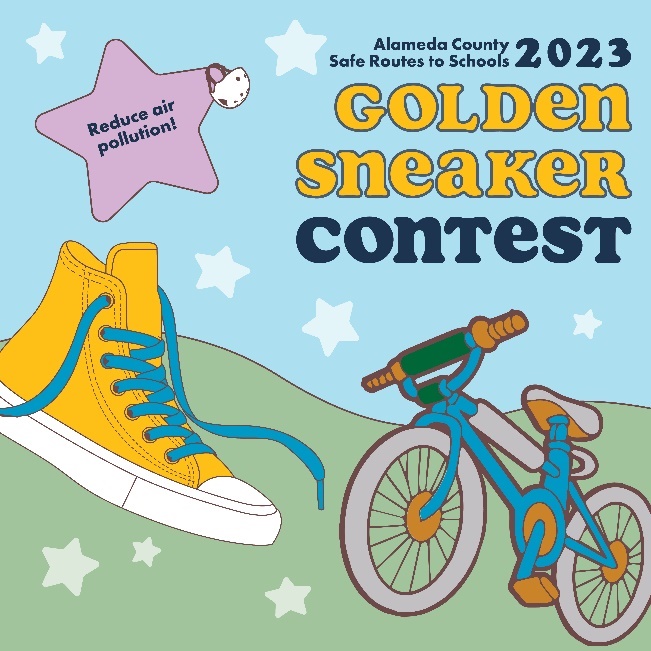 Twitter graphic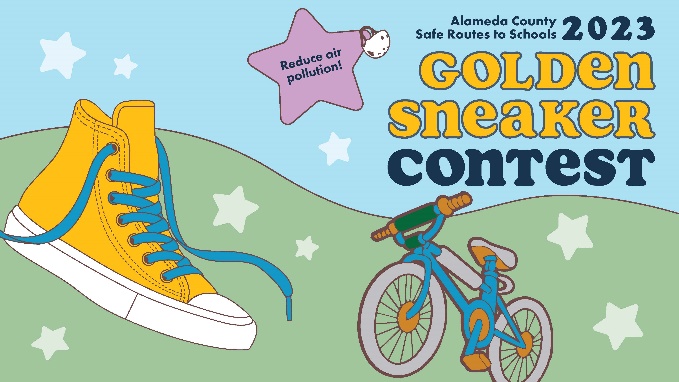 Instagram graphic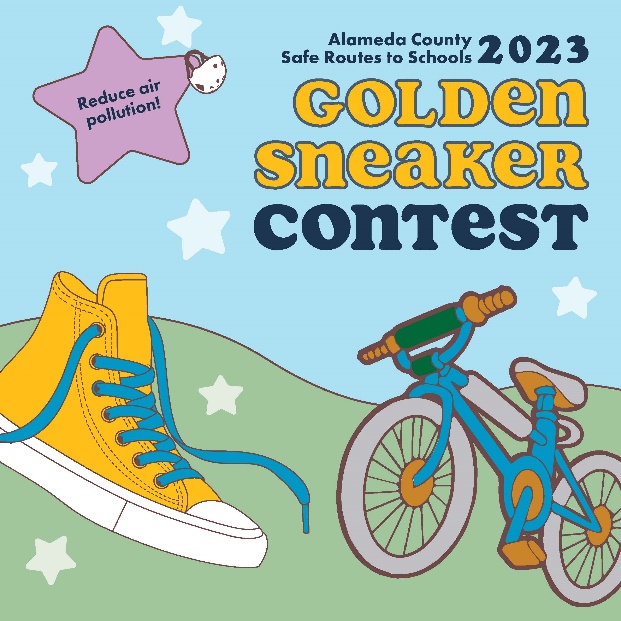 Theme: Reduce traffic congestionWhen to post: Anytime now until Friday, March 10Who should post this?: Anyone!Post content: Join the many schools in [insert jurisdiction name] that are choosing not to wait in drop-off traffic and instead are walking, rolling, or using shared transit to school during the #GoldenSneakerContest, Feb 27-Mar 10. @AlamedaCoSR2SFacebook graphic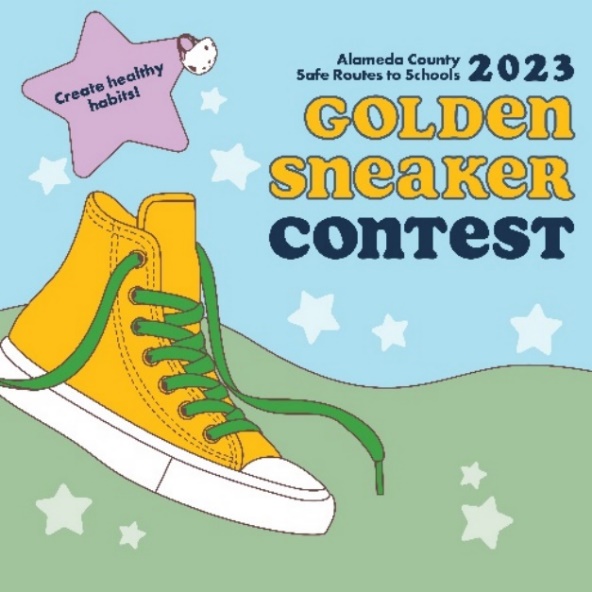 Twitter graphic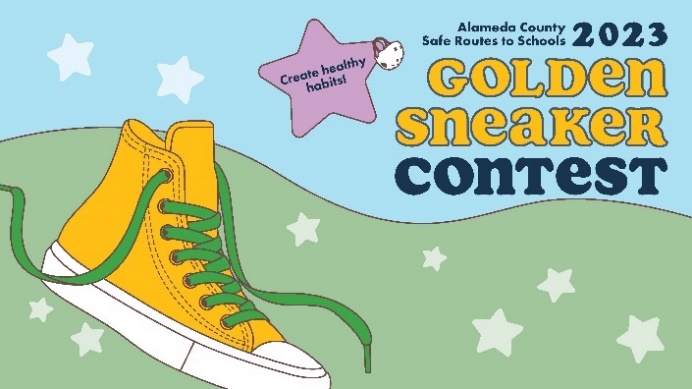 Instagram graphic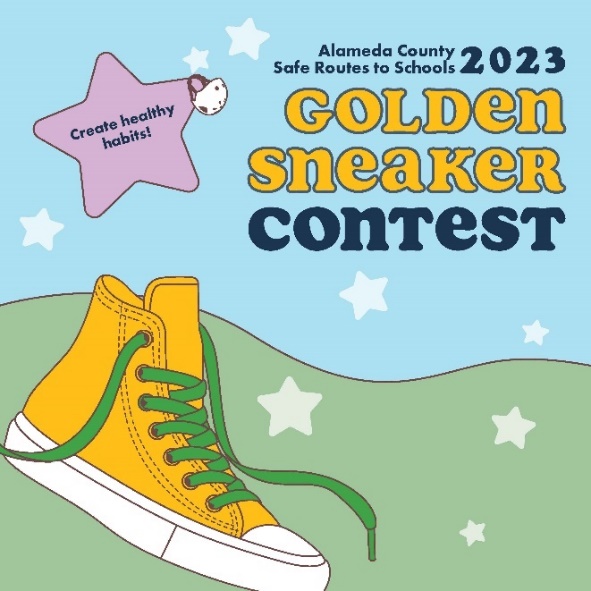 Theme: Promote the choice to use active and shared transportationWhen to post: Anytime now until Monday, February 27Who should post this?: Anyone!Post content: Jumpstart a new healthy habit with the #GoldenSneakerContest! Join your school community to walk, bike, roll, carpool, or take shared transit for two weeks (Feb 27 - Mar10) or maybe more! The benefits are endless! @AlamedaCoSR2SFacebook graphic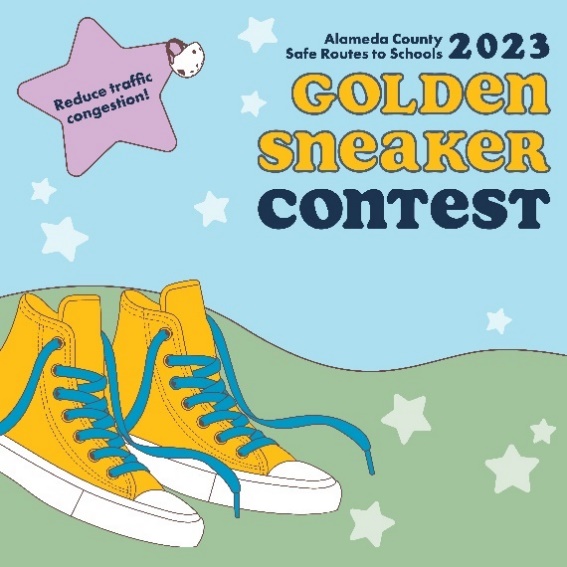 Twitter graphic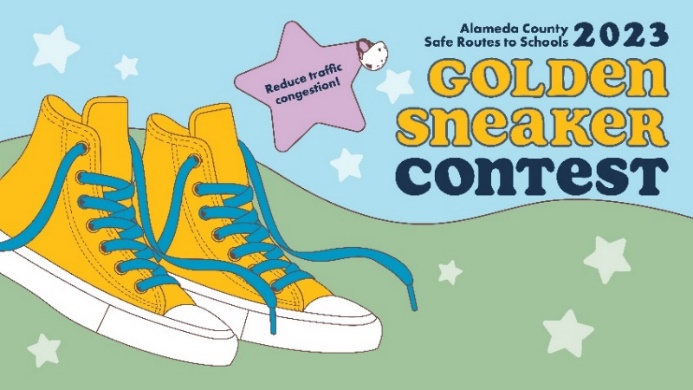 Instagram graphic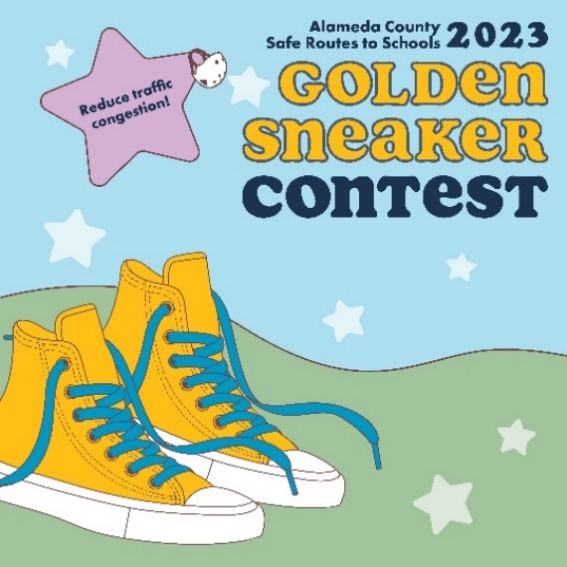 Theme: Increasing safety on our streetsWhen to post: Anytime now until Friday, March 10Who should post this?: Anyone!Post content: I’m [select: walking, rolling, using shared transit, or carpooling] for the @AlamedaCoSR2S #GoldenSneakerContest because fewer cars = fewer crashes and make our school streets safer. Join the fun Feb 27 til March 10.Facebook graphic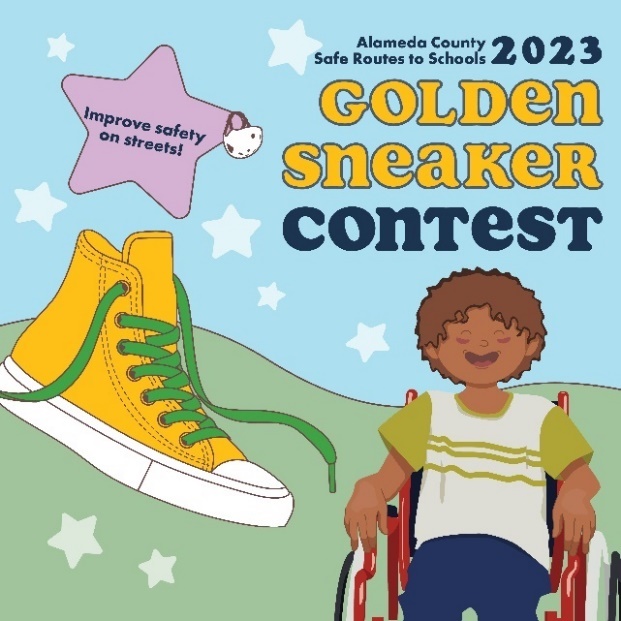 Twitter graphic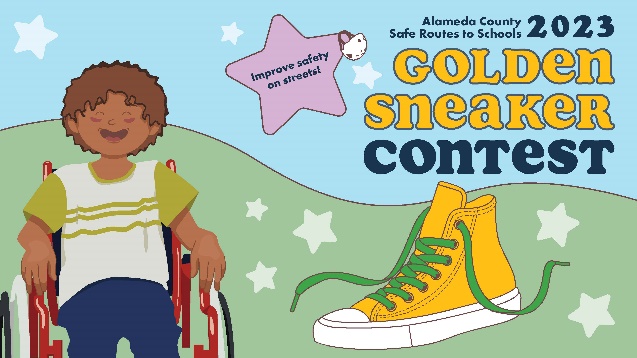 Instagram graphic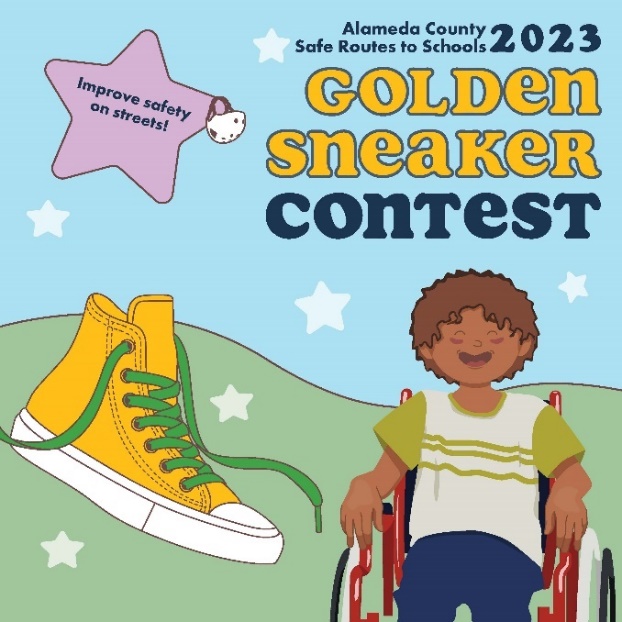 Theme: Improving academic performanceWhen to post: Anytime between Monday, February 27 and Friday, March 10Who should post this?: Families and caregiversPost content: My family is [select: walking, rolling, using shared transit, or carpooling] for the @AlamedaCoSR2S #GoldenSneakerContest because physical activity before school boosts academic performance and supports mental health! Join this fun contest, now until March 10.Facebook graphic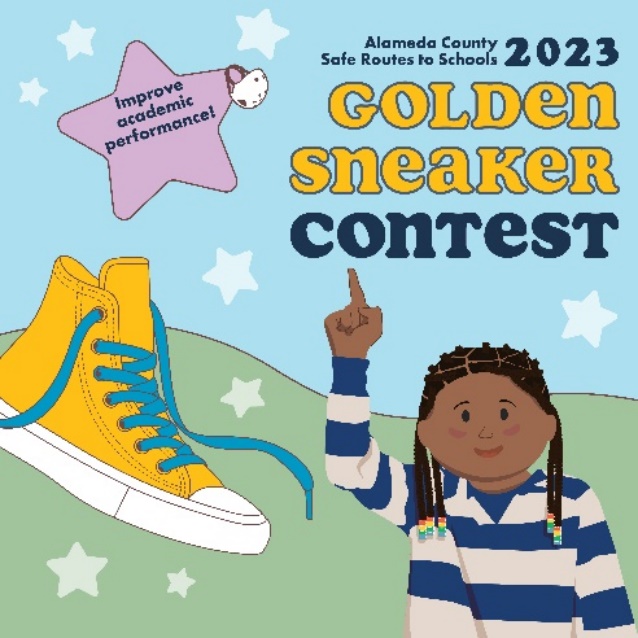 Twitter graphic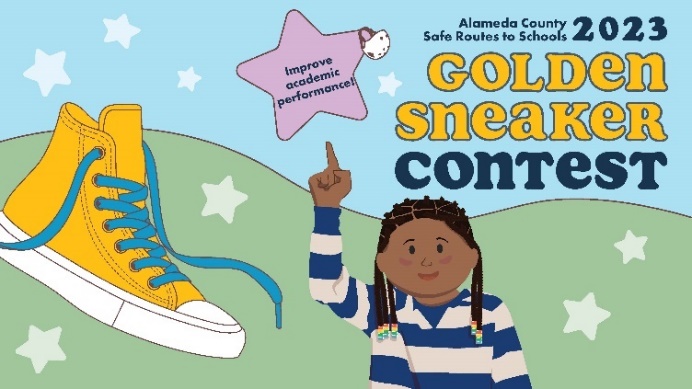 Instagram graphic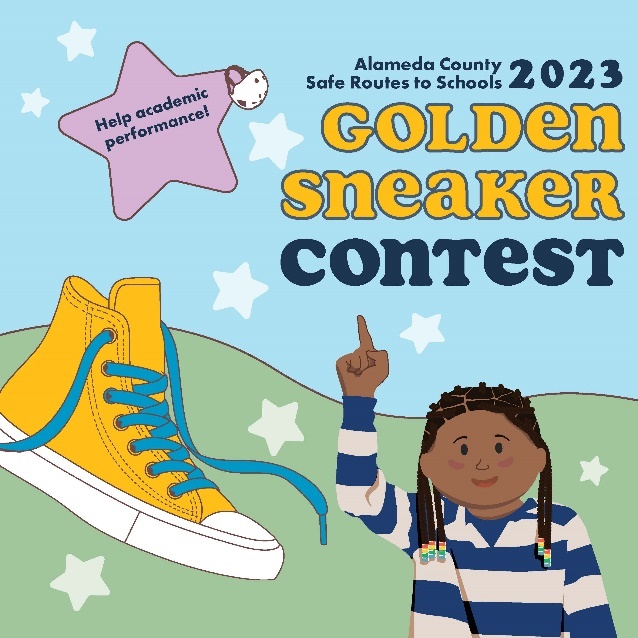 